ZimbabweZimbabweZimbabweZimbabweApril 2026April 2026April 2026April 2026MondayTuesdayWednesdayThursdayFridaySaturdaySunday12345Good FridayEaster Sunday6789101112Easter Monday13141516171819Independence Day2021222324252627282930NOTES: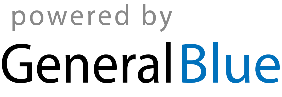 